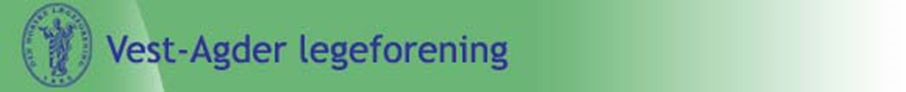 Retningslinjer for VAL ved tildeling av gaver:1. Årsmøtet fastsetter ramme for gaver i budsjettbehandlingen2. Søknader behandles fortløpende.3. Det bevilges kun midler til følgende prosjekter:Humanitære aksjoner initiert eller drevet av medlemmer av Legeforeningen eller legestudenterUtvekslingsprogrammer for å fremme medisinsk utdanning/kompetanse/erfaringer for grupper av studenter eller leger.Lokale prosjekter for å fremme medisinsk utdanning/kompetanse/erfaringer for grupper av studenter eller leger. Unntak er kurs som dekkes av legeforeningens fondsmidler4. Prosjekter som støttes kan ikke samtidig ha støtte fra legemiddelindustrien.